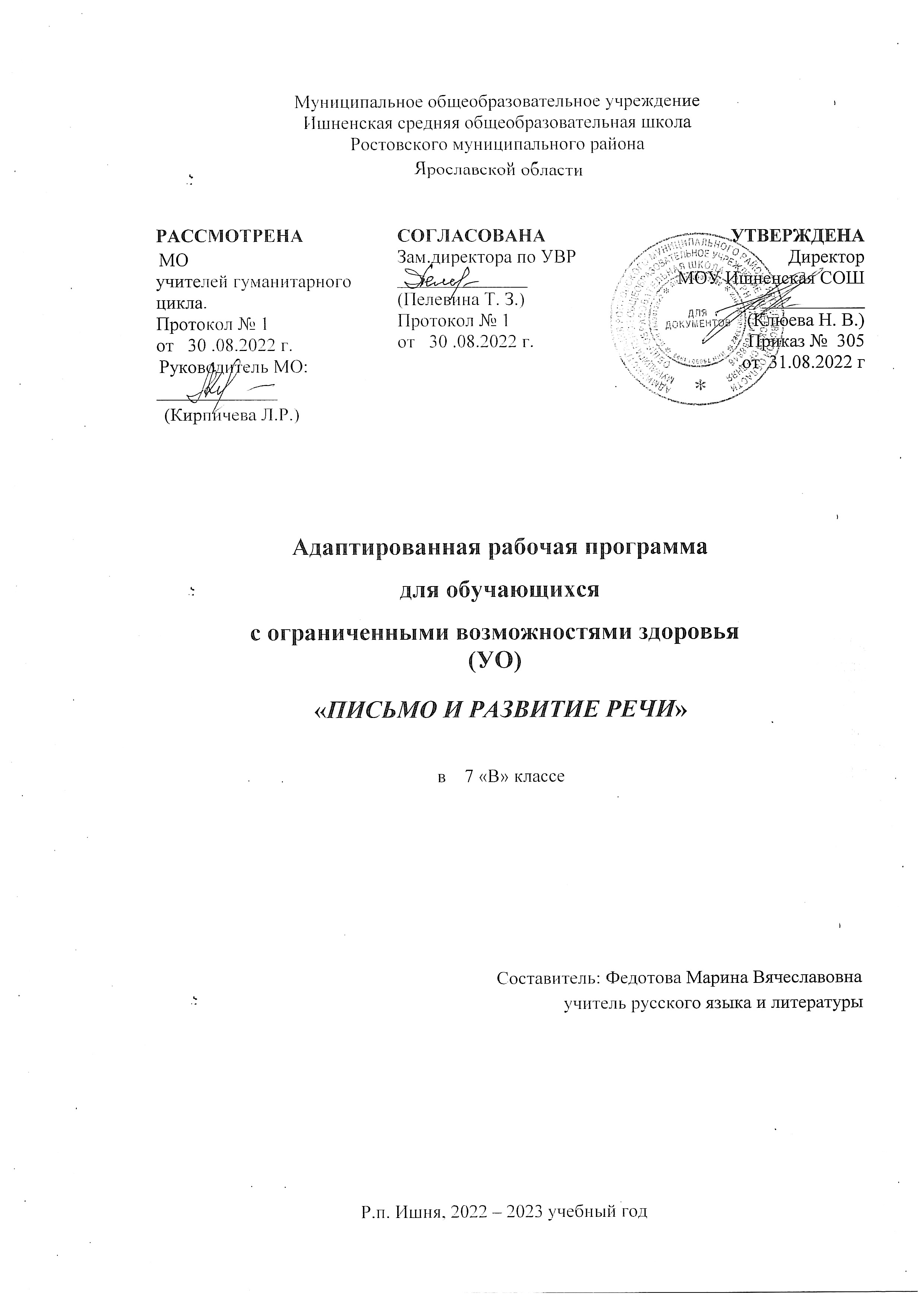 Пояснительная запискаАдаптированная рабочая программа предмета «Письмо и развитие речи» образования разработана на основе нормативных документов:ФГОС ООО (утвержден приказом Министерства образования и науки Российской Федерации от 17.12.2010 № 1897, изм. от: 29 декабря 2014 г., 31 декабря 2015 г.);ООП ООО МОУ Ишненская СОШ (утв. приказом директора № 15 а о/д от 15.01.2021 г);Учебный план МОУ Ишненская СОШ (утв. приказом директора №307 от 31.08.22 г);Календарный учебный график МОУ Ишненская СОШ (утв. приказом директора № 308 от 31.08.22  г);  Положение о рабочей программе по ФГОС СОО (утв. приказом директора № 243 о/д от 27.08.2021 г); «Примерная основная образовательная программа основного общего образования» (одобрена решением федерального учебно-методического объединения по общему образованию, протокол от 08.04.2015 N 1/15) (ред. от 04.02.2020).           Рабочая программа рассчитана на 136 часов (из расчета 4 часа в неделю), и ориентирована на использование  по русскому языку для 7 класса VIII вида авторов Н.Г. Галунчиковой, Э.В. Якубовской (М., «Просвещение», 2020). (входит в федеральный перечень рекомендованных учебников на 2021-2022 учебный год, содержание которых соответствует Федеральному государственному образовательному стандарту основного общего образования).В школе для детей с нарушениями интеллектуального развития в старших классах (5-9) классах осуществляются задачи, решаемые в младших классах, но на более сложном речевом и понятийном материале.Цель:максимальное преодоление недостатков умственного, речевого и эмоционально-волевого развития обучающихся с умственной отсталостью (интеллектуальными нарушениями), подготовки их к социальной реабилитации и интеграции в современное общество средствами данного учебного предмета.Задачи:Выработать достаточно прочные навыки грамотного письма на основе усвоения звукового состава языка, элементарных сведений по грамматике и правописанию.Повысить уровень общего развития обучающихся.Научить обучающихся с умственной отсталостью (интеллектуальными нарушениями) последовательно и правильно излагать свои мысли в устной и письменной форме.Развивать нравственные качества обучающихся, способствовать социальной адаптации в плане общего развития.Наряду с этими задачами на уроках решаются и специальные коррекционные задачи, направленные на коррекцию умственной деятельности обучающихся с умственной отсталостью (интеллектуальными нарушениями).Основные направления коррекционной работы:-	обогащение и активизация словаря;-	развитие фонетико – фонематического слуха;-	развитие зрительного восприятия и узнавания;-	развитие пространственных представлений и ориентации;-	развитие основных мыслительных операций;-	развитие наглядно-образного и словесно-логического мышления;-	коррекция нарушений эмоционально-личностной сферы;-	коррекция индивидуальных пробелов в знаниях, умениях, навыках.Письмо и развитие речи, как учебный предмет является одним из основных предметов в специальной (коррекционной) школе, так как от его усвоения во многом зависит успешность всего школьного обучения. Он служит базой для общения и изучения других школьных дисциплин, средством развития высших психических функций, воображения, познавательных и творческих способностей, основным каналом социализации личности. Успехи в изучении письма во многом определяют результаты обучения по другим школьным предметам.Уроки письма и развития речи носят коммуникативно-речевую направленность. В процессе изучения грамматики и правописания у обучающихся развивается устная и письменная речь, формируются практически значимые орфографические и пунктуационные навыки, воспитывается интерес к родному языку.В 7 классе продолжается работа по звукобуквенному анализу. Обучающиеся овладевают правописанием значимых частей слова и различных частей речи. Большое внимание уделяется фонетическому разбору. Продолжается систематическое изучение элементарного курса грамматики и правописания. Основными темами являются состав слова и части речи. Изучение состава слова, словообразующей роли значимых частей слова направлено на обогащение и активизацию словаря обучающихся. В процессе упражнений формируются навыки правописания (единообразное написание гласных и согласных в корне слова и приставке). Большое значение для усвоения правописания имеет морфемный разбор, сравнительный анализ слов, различных по произношению, сходных по написанию (подбор гнезд родственных слов) и др. Части речи изучаются в том объеме, который необходим обучающимся для выработки практических навыков устной и письменной речи— обогащения и активизации словаря, формирования навыков грамотного письма. Изучение предложений имеет особое значение для подготовки обучающихся с интеллектуальными нарушениями (умственной отсталостью) к самостоятельной жизни, к общению. Эта тема включена в программу всех лет обучения. В процессе упражнений у обучающихся формируются навыки построения простого предложения разной степени распространенности. Одновременно закрепляются орфографические и пунктуационные навыки. Большое внимание уделяется формированию навыков связной письменной речи, т. к. возможности обучающихся излагать свои мысли в письменной форме весьма ограничены. Подготовительные упражнения — ответы на последовательно поставленные вопросы, подписи под серией рисунков, работа с деформированным текстом создают основу, позволяющую обучающимся старших классов овладеть такими видами работ, как изложение и сочинение.В 7 классе продолжается привитие навыков делового письма. Обучающиеся получают образцы и упражняются в оформлении деловых бумаг (заявление, объявление, телеграмма и др.); в то же время предусматривается формирование навыков четкого, правильного, логичного и достаточно краткого изложения своих мыслей в письменной форме.Принципы отбора основного и дополнительного содержания связаны с преемственностью целей образования на различных ступенях и уровнях обучения, логикой метапредметных связей, а также с возрастными особенностями развития обучающихся. Содержание программы имеет практическую направленность. Принцип коррекционной направленности обучения является ведущим.Описание места учебного предмета в учебном планеРабочая программа по учебному предмету «Русский язык»» в 7 классе рассчитана на 136 часов, т.е. 4 часа в неделю в текущем учебном году.ПЛАНИРУЕМЫЕ РЕЗУЛЬТАТЫ ОСВОЕНИЯ УЧЕБНОГО ПРЕДМЕТАУчащиеся должны:овладеть навыками правильного, беглого и выразительного чтения доступных их пониманию произведений или отрывков из произведений русских и зарубежных классиков и современных писателей;получить достаточно прочные навыки грамотного письма на основе изучения элементарного курса грамматики;научиться правильно и последовательно излагать свои мысли в устной и письменной форме;быть социально адаптированными в плане общего развития и сформированности нравственных качеств.Специальная задача коррекции речи и мышления   школьников с нарушениями интеллектуального развития является составной частью учебного процесса и решается при формировании у них знаний, умений и навыков, воспитания личности.Основные требования к знаниям и умениям учащихсяУчащиеся должны знать:• главные и второстепенные (без конкретизации) члены предложения;• название частей речи, их значение;• наиболее распространенные правила правописания слов.Учащиеся должны уметь:• писать под диктовку текст, применять правила проверки написания слов;• разбирать слова по составу, образовывать слова с помощью приставок и суффиксов;• различать части речи;• строить простое распространенное предложение, простое предложение с однородными членами, сложное предложение;• писать изложение и сочинение;• оформлять деловые бумаги;• пользоваться школьным орфографическим словарем.Содержание курсаПовторениеПростое и сложное предложения. Простые предложения с однородными членами. Перечисление без союзов, с одиночным союзом и, союзами а, но. Сложные предложения с союзами и, а, но.СловоСостав слова.  Корень, пристав ка, суффикс, окончание. Единообразное написание гласных и согласных в корнях слов, в приставках. Непроверяемые гласные и согласные в корне слов. Сложные слова. Простейшие случаи написания сложных слов с соединительными гласными о и е.Имя существительное. Основные грамматические категории имени существительного- род, число, падеж, склонение. Правописание падежных окончаний имен существительных в единственном и множественном числе.Имя прилагательное. Значение имени прилагательного в речи. Согласование имени прилагательного с именем существительным в роде, числе и падеже. Правописание родовых и падежных окончаний имен прилагательных в единственном и множественном числе.Местоимение. Понятие о местоимении. Значение местоимений в речи . Личные местоимения единственного и множественного числа. 1, 2, 3-е лицо местоимений.Склонение и правописание личных местоимений единственного и множественного числа.Раздельное написание предлогов с местоимениями.Глагол. Понятие о глаголе. Изменение глагола по временам (настоящее, прошедшее, будущее) и числам. Неопределенная частица не с глаголами. Изменение глаголов по лицам. Правописание окончаний глаголов 2-го лица -шь, -шься. Изменение глаголов в прошедшем времени по родам и числам. Глаголы на -ся ( -сь).ПредложениеПростое и сложное предложение. Подлежащее и сказуемое в простом и сложном предложении. Простое предложение с однородными членами. Главные и второстепенныечлены предложений в качестве однородных. Распространенные однородные члены предложений. Бессоюзное перечисление однородных членов, с одиночным союзом и, союзами а , но, повторяющимся союзом и. Знаки препинания при однородных членах.Сложные предложения с союзами и, а, но и без союзов.Обращение. Знаки препинания при обращении .Связная речь. (Упражнения в связной письменной речи даются в процессе изучения всего программного материала по русскому языку.)Работа с деформированным текстом.Изложения (с изменением лица и времени).Сочинения по картине с дополнением предшествующих или последующих событий.Продолжение рассказа по данному началу.Составление рассказа по опорным словам .Сочинение по личным наблюдениям, на основе экскурсий, практической деятельности, имеющихся знаний  («История нашей улицы», «Исторические места в нашем районе»,  «История капельки воды»и др.). Деловое письмо: объявление (выбор профессии по объявлению), заявление (о приеме на работу), телеграмма, заполнениебланков по платежам за коммунальные услуги (квартплата, плата за телефон, свет, газ и др.).Повторение пройденного за год.Тематическое планирование,в том числе с учетом рабочей программы воспитанияс указанием количества часов, отводимых на освоение каждой темы Календарно-тематическое планированиеСписок использованной литературы1.     Аксенова А.К. Галунчикова Н.Г. Развитие речи учащихся на уроках грамматики и правописания в 5 – 9 классах специальных (коррекционных) образовательных учреждений 8-го вида. Пособие для  учителя, допущено Министерством образования Российской Федерации. М. Просвещение, 2002г.2.    Программы специальной (коррекционной) образовательной школы  VIII вида: 5-9 кл.: В 2сб./Под ред. В.В. Воронковой. – М: Гуманит. изд. центр ВЛАДОС, 2001. – Сб.1. – 232с.3.     Русский язык 7 класс. Учебник для специальных (коррекционных) образовательных учреждений VIII вида / Н.Г. Галунчикова, Э.В. Якубовская. – 3-е изд. – М.: Просвещение, 2012. – 288с.     4.     Н.Г. Галунчикова, Э.В. Якубовская. Рабочая тетрадь 1 по русскому языку. Состав слова. – М.: Просвещение, 2004.  Н.Г. Галунчикова, Э.В. Якубовская. Рабочая тетрадь 2 по русскому языку. Имя существительное. – М.: Просвещение, 2004.6 .    Н.Г. Галунчикова, Э.В. Якубовская. Рабочая тетрадь 3 по русскому    языку. Имя прилагательное. – М.: Просвещение, 2004.          7 .    Н.Г. Галунчикова, Э.В. Якубовская. Рабочая тетрадь 4 по русскому языку. Глагол. – М.: Просвещение, 2004.Р.И. Лалаева  Логопедическая работа в коррекционных классах. М.: Гуманитарное  издание центр ВЛАДОС, 2001. - 224с. (коррекционная педагогика).Л.Н. Ефименкова  Коррекция устной и письменной речи учащихся начальных классов: пособие для логопедов. - М.: Гуманитарное издание центр ВЛАДОС, 2006.- 335с. (коррекционная педагогика).10.  Диктанты по русскому языку для специальной (коррекционной) школы VIII вида. пособие для учителя./ Сост. Е.Я. Кудрявцева. – М.: Гуманитарный издательский центр ВЛАДОС, 2003.
№ п/пРазделы программыКол-во часовРеализация воспитательного потенциала урокаЦифровые образовательные ресурсыПовторение8аналитическая работа с текстами на нравственную тему,создание диалогов в соответствии с речевым этикетом.Р/Р работа с деф.текстом: воспитываем качества личности: умение работать с карточкой , умение слушать и слышать собеседника; адекватно отвечать на вопросы, умение делать осознанный выбор;Урок развития речиhttps://resh.edu.ru https://www.yaklass.ru Состав слова25аналитическая работа с текстами на темы  о дружбе, доброте, справедливостиР/Р описание картины,воспитывать стремление к осознанию языковых явлений, усвоению норм языка, пониманию значения орфографической грамотности; осуществлять нравственное и эстетическое воспитание.https://resh.edu.ru https://www.yaklass.ru Имя существительное24Практикумы по культуре речи (употребление форм слов), аналитическая работа с текстами о русской природе, о родном крае,Р/Р практикум по написанию официально-деловых текстов (заявление).Р/Р написание изложений.https://resh.edu.ru https://www.yaklass.ru Имя прилагательное14аналитическая работа с текстами на духовно-нравственные темы, о великих личностях.Р/Р практикум по написанию письма с фронта: формировать у подрастающего поколения патриотические качества и чувство сопричастности к истории Отечества, воспитывать уважение к ветеранам Великой Отечественной войны.Р/Р практикум по написанию официально-деловых текстов (письмо)https://resh.edu.ru https://www.yaklass.ru Местоимение17аналитическая работа с текстами на нравственную тему,создание диалогов в соответствии с речевым этикетом.Глагол27аналитическая работа с текстами на нравственную тему,создание диалогов в соответствии с речевым этикетом.Предложение13Аналитическая работа с текстами об искусстве, живописи, красоте природыРешение учебно-практических задачР/Р работа с деформированным текстомПовторение пройденного за год8Аналитическая работа с текстами об искусстве, живописи, красоте природыРешение учебно-практических задачИтого136№ урокаТема урокаКоррекционные целиЦОРДатаПОВТОРЕНИЕ. (8 часов)ПОВТОРЕНИЕ. (8 часов)ПОВТОРЕНИЕ. (8 часов)ПОВТОРЕНИЕ. (8 часов)ПОВТОРЕНИЕ. (8 часов)Предложение. Главные и второстепенные  члены предложения.Развивать абстрактное мышление при работе со схемами.https://resh.edu.ru/subject/lesson/1077/ Распространённое и нераспространённое предложениеРазвитие мышления и  памяти через работу над комментированным письмом.Однородные члены предложения.Развивать логическое мышление через вставку подходящего по смыслу союза между однородными членами.Однородные члены предложения, связанные союзами а, и, ноРазвивать логическое мышление через вставку подходящего по смыслу союза между однородными членами.Сложное предложениеРазвитие связной речи через распространение частей сложных предложений второстепенными членами.Упражнения на закреплениеРазвитие концентрации внимания через сравнение схем.Р.Р. Телеграмма – как вид деловой бумагиРазвитие мышления и  памяти через работу над комментированным письмом.Вводный контрольный диктант по теме «Предложение»Развитие орфографической зоркости через  проверку написанного текста.СОСТАВ СЛОВА (25 часов)СОСТАВ СЛОВА (25 часов)СОСТАВ СЛОВА (25 часов)СОСТАВ СЛОВА (25 часов)СОСТАВ СЛОВА (25 часов)Родственные слова.Корень словаРазвивать логическое мышление при исключении лишнего слова в ряду однокоренных слов. https://resh.edu.ru/subject/lesson/5313/ ПриставкаРазвитие слухового внимания путем подбора слов по схемам.https://resh.edu.ru/subject/lesson/5300/ СуффиксСовершенствование орфографической зоркости через выполнение тренировочных упражненийhttps://resh.edu.ru/subject/lesson/4388/ ОкончаниеРазвитие связной речи через составление словосочетаний и предложений и предложений к рисунку.https://resh.edu.ru/subject/lesson/5315/ Упражнения на закреплениеРазвитие логического мышления, мелкой моторики  пальцев рук  через разбор слова по составуР.Р. Сочинение по картине В.М.Васнецова «Богатыри»Развитие связной устной и письменной речиПравописание безударных гласных в корне словаРазвитие внимания и памяти через работу над упражнениями.https://resh.edu.ru/subject/lesson/4390/ Правописание безударных гласных в корне словаРазвитие внимания и памяти через работу над упражнениями.https://resh.edu.ru/subject/lesson/4390/ Правописание звонких и глухих согласных в корне словаРазвитие внимания и памяти через работу над упражнениямиhttps://resh.edu.ru/subject/lesson/5305/ Правописание звонких и глухих согласных в корне словаРазвитие внимания и памяти через работу над упражнениямиhttps://resh.edu.ru/subject/lesson/5305/ Непроизносимые согласные в корне словаРазвивать внимание, мыслительную деятельность, устную речь при работе над орфограммамиhttps://resh.edu.ru/subject/lesson/4391/ Р.Р. Обучающее изложение по плану «Бурый медведь»Развивать логическое мышление, устную и письменную  речь при составлении предложений. Развивать зрительное восприятие и связной речи при рассматривании репродукции картины.Упражнения на закрепление.     Развивать внимание, мыслительную деятельность при умении аргументировать свой ответ.Гласные и согласные в приставкахРазвитие внимания, памяти при работе над правиламиРазделительный твёрдый знак после приставокРазвивать орфографическую зоркость при комментированном письме.https://resh.edu.ru/subject/lesson/4393/ Приставка и предлогРазвивать память через заучивание стихотворения наизусть и письмо по памяти.https://resh.edu.ru/subject/lesson/5010/ Упражнения на закрепление. Словарный диктантРазвивать орфографическую зоркость при нахождении слов, требующих проверки.Упражнения на закрепление. Словарный диктантРазвивать орфографическую зоркость при нахождении слов, требующих проверки.Сложные словаПисьмо по памятиРазвивать логическое мышление,  речь, отвечая на вопросы, обосновывая ответы.Развивать навыки словообразования путем сложения двух корней.Сложные словаПисьмо по памятиРазвивать логическое мышление,  речь, отвечая на вопросы, обосновывая ответы.Развивать навыки словообразования путем сложения двух корней.Упражнения на закреплениеРазвивать навыки словообразования путем сложения двух корней.Повторение по теме «Состав слова»Развивать внимание, орфографическую зоркость через проверку написанного текста.https://resh.edu.ru/subject/lesson/5334/ Контрольный диктант по теме «Состав слова»Развивать слуховое внимание и восприятие, фонематический слух при письме под диктовку.Работа над ошибкамиРазвивать внимание, мыслительную деятельность через работу над орфограммамиР.Р. Деловое письмо.Объяснительная записка.Развивать устойчивые самостоятельные навыки грамотного и  аккуратного письма.ИМЯ СУЩЕСТВИТЕЛЬНОЕ (24 часа)ИМЯ СУЩЕСТВИТЕЛЬНОЕ (24 часа)ИМЯ СУЩЕСТВИТЕЛЬНОЕ (24 часа)ИМЯ СУЩЕСТВИТЕЛЬНОЕ (24 часа)ИМЯ СУЩЕСТВИТЕЛЬНОЕ (24 часа)Имя существительное как часть речи. Основные грамматические  категории.Развивать логическое мышление при определении частей речи по значению, вопросам и грамматическим формам.Имена существительные собственные и нарицательные. Одушевлённые и неодушевлённые.Развивать речь путем ответов на вопросы, употребление сущ. в ед.ч.https://resh.edu.ru/subject/lesson/4483/ https://resh.edu.ru/subject/lesson/3743/ Существительные с шипящей на концеРазвитие мышления, памяти через нахождение существительных в тексте и постановку их в начальную форму.Существительные с шипящей на концеРазвитие письменной речи через развитие орфографической зоркости.https://resh.edu.ru/subject/lesson/5318/ Склонение имён существительных в единственном числеРазвитие связной речи путем составления словосочетаний.https://resh.edu.ru/subject/lesson/4502/ Склонение имён существительных в единственном числеРазвитие связной речи путем составления словосочетаний.https://resh.edu.ru/subject/lesson/4502/ Существительные 1,2. 3 склоненияРазвивать внимание, орфографическую зоркость через проверку написанного текста.https://resh.edu.ru/subject/lesson/4502/ Повторение  по теме «Склонение имён существительных в ед.числе»Р.Р.Сочинение по картине В.Г. Перова «Охотники на привале»Развивать зрительное восприятие и связной речи при рассматривании репродукции картины.Правописание безударных падежных окончаний имён сущ. 1, 2, 3 склонения в ед. числеРазвивать внимание, мыслительную деятельность при применении правила. Развитие внимания через сравнение окончаний у существительных в каждом из падежей.Правописание безударных падежных окончаний имён сущ. 1, 2, 3 склонения в ед. числеРазвивать внимание, мыслительную деятельность при применении правила. Развитие внимания через сравнение окончаний у существительных в каждом из падежей.https://www.yaklass.ru Проверочный диктант по теме «Склонение имён существительных в ед.числе»Развитие орфографической зоркости через проверку написанного текста.Работа над ошибкамиРазвитие внимания, мыслительной деятельности при применении правила.Определение склонения имен существительных. Упражнения на закреплениеРазвитие речи через подбор близких по значению существительных.Определение склонения имен существительных. Упражнения на закреплениеРазвитие речи через подбор близких по значению существительных.Склонение имён существительных по множественном числеРазвитие внимания через сравнение окончаний у существительных в каждом из падежей.Склонение имён существительных по множественном числеРазвитие внимания через сравнение окончаний у существительных в каждом из падежей.https://www.yaklass.ru Контрольное списываниеУпражнения на закреплениеРазвивать логическое мышление,  речь , отвечая на вопросы, обосновывая ответы.Р.Р. Деловая бумага. ЗаявлениеРазвивать устойчивые самостоятельные навыки по грамотному и аккуратному оформлению документов.Р.Р. Сочинение по репродукции В.М. Васнецова «Спящая красавица»Развивать зрительное восприятие и связной речи при рассматривании репродукции картины.Определение склонения имен существительных во множественном числеРазвивать логическое мышление,  речь, отвечая на вопросы, обосновывая ответы.https://resh.edu.ru/subject/lesson/3591/ Контрольный диктант по теме «Имя существительное»Развитие орфографической зоркости через проверку написанного текста.Работа над ошибкамиРазвитие внимания, мыслительной деятельности при применении правила.https://www.yaklass.ru ИМЯ ПРИЛАГАТЕЛЬНОЕ (14 часов)ИМЯ ПРИЛАГАТЕЛЬНОЕ (14 часов)ИМЯ ПРИЛАГАТЕЛЬНОЕ (14 часов)ИМЯ ПРИЛАГАТЕЛЬНОЕ (14 часов)ИМЯ ПРИЛАГАТЕЛЬНОЕ (14 часов)Понятие об имени прилагательном.  Значение прилагательных в речи.Развитие речи через подбор близких по значению существительныхИзменение прилагательных по родамРазвивать логическое мышление. Подбор существительных к данным прилагательным.https://resh.edu.ru/subject/lesson/4506/ Изменение прилагательных по родамРазвивать логическое мышление. Подбор существительных к данным прилагательным.https://resh.edu.ru/subject/lesson/4506/ Склонение имён прилагательных мужского родаРазвитие речи. Пересказ легенды (с. 119 упр.152)Развитие памяти. Заучивание стиха и письмо по памяти.Склонение имён прилагательных среднего родаРазвитие речи. Пересказ легенды (с. 119 упр.152)Развитие памяти. Заучивание стиха и письмо по памяти.Склонение имён прилагательных женского родаРазвивать устную связную речь через составление вопросов к предложениям статьи.Склонение имён прилагательных женского родаРазвивать устную связную речь через составление вопросов к предложениям статьи.Определение рода, числа и падежа имен прилагательных. Согласование прилагательных с существительными.Развивать  мышление и внимание через работу с деформированным текстом.https://resh.edu.ru/subject/lesson/3810/ Склонение имён прилагательных во множественном числеРаботать над развитием логического мышления, внимания, памяти через упражнения.Склонение имён прилагательных во множественном числеРаботать над развитием логического мышления, внимания, памяти через упражнения.Способы проверки безударных окончаний прилагательныхРазвивать  произвольное внимание при выполнении упражнений на соотнесение.Повторение по теме «Имя прилагательное»Развивать внимание, мыслительную деятельность, навыки самоконтроля при работе над орфограммами.https://resh.edu.ru/subject/lesson/6306/ Проверочный диктант по теме «Склонение имён прилагательных в ед. числе»Развивать орфографическую зоркость через проверку написанного текстаРабота над ошибкамиРазвивать логическое мышление при работе с упражнениями.https://www.yaklass.ru МЕСТОИМЕНИЕ  (17 часов)МЕСТОИМЕНИЕ  (17 часов)МЕСТОИМЕНИЕ  (17 часов)МЕСТОИМЕНИЕ  (17 часов)МЕСТОИМЕНИЕ  (17 часов)Местоимения как часть речиУпотребление личных местоимений в пословицах, загадках.Местоимения как часть речиУпотребление личных местоимений в пословицах, загадках.Значение местоимений  в речиРазвивать, мыслительную деятельность,  внимание через работу с деформированным текстом.Личные местоимения 1,2,3-го лицаРазвивать внимание и память через работу над упражнениями.https://resh.edu.ru/subject/lesson/4516/ Личные местоимения 1,2,3-го лицаРазвивать внимание и память через работу над упражнениями.https://resh.edu.ru/subject/lesson/4516/ Личные местоимения 1-го  лицаРазвивать внимание, мыслительную деятельность, устную речь при работе над орфограммами.Личные местоимения 1-го  лицаРазвивать внимание, мыслительную деятельность, устную речь при работе над орфограммами.Личные местоимения 2-го лицаКоррекция долговременной памяти. Следование речевой инструкцииЛичные местоимения 2-го лицаКоррекция долговременной памяти. Следование речевой инструкцииЛичные местоимения 3-го лицаРазвивать связную устную и письменную речь при работе по иллюстрации.Личные местоимения 3-го лицаРазвивать связную устную и письменную речь при работе по иллюстрации.Правописание местоимений с предлогами.Развивать  навыки самоконтроля через серию дидактических игр.Правописание местоимений с предлогами.Развивать  навыки самоконтроля через серию дидактических игр.Повторение  по теме «Склонение личных местоимений»Развивать внимание и память через работу над упражнениямиПроверочный диктант по теме «Склонение личных местоимений»Развивать  орфографическую зоркость через проверку написанного текста.Работа над ошибками.Упражнение на закреплениеРазвивать внимание, мыслительную деятельность, устную речь при работе над орфограммами.Р.Р. Деловое письмо: письмоРазвивать  связную устную и письменную речь при составлении письма по плану.ГЛАГОЛ (27 часов)ГЛАГОЛ (27 часов)ГЛАГОЛ (27 часов)ГЛАГОЛ (27 часов)ГЛАГОЛ (27 часов)Глагол как часть речиРазвивать внимание, мыслительную деятельность при умении аргументировать свой ответ.Глагол как часть речиРазвивать внимание, мыслительную деятельность при умении аргументировать свой ответ.Изменение глаголов по временамРазвивать  внимание, память при работе над правиламиhttps://resh.edu.ru/subject/lesson/4517/ Изменение глаголов по временамРазвивать  внимание, память при работе над правиламиhttps://resh.edu.ru/subject/lesson/4517/ Изменение глаголов по числамРазвивать внимание, мыслительную деятельность через выполнение упражнений.https://resh.edu.ru/subject/lesson/4241/ Изменение глаголов по числамРазвивать внимание, мыслительную деятельность через выполнение упражнений.Изменение глаголов прошедшего времени по родам и числамРазвивать  эмоционально- образную память с помощью символического изображения на карточках со словарными словами.Изменение глаголов прошедшего времени по родам и числамРазвивать  эмоционально- образную память с помощью символического изображения на карточках со словарными словами.Контрольный диктант  по теме «Изменение  глаголов по времени и числам». Развивать внимание, мыслительную деятельность при работе над орфограммами.Работа над ошибкамиРазвивать логическое мышление,  речь через ответы на вопросы.Правописание частицы НЕ с глаголамиРазвивать произвольное внимание при выполнении упражнений на соотнесение.https://resh.edu.ru/subject/lesson/4518/ Правописание частицы НЕ с глаголамиРазвивать произвольное внимание при выполнении упражнений на соотнесение.https://resh.edu.ru/subject/lesson/4518/ Развивать произвольное внимание при выполнении упражнений на соотнесение.Развивать слуховое внимание и восприятие, фонематический слух при письме под диктовку.Глаголы 1-го лицаОбогащать активный и пассивный словарь через упражнения, предназначенные для развития грамматических навыков.https://resh.edu.ru/subject/lesson/7628/ Глаголы 2-го лицаРазвивать  навыки самоконтроля через серию дидактических игр  «Скажи, одним словом».https://resh.edu.ru/subject/lesson/7628/ Глаголы 3-го лицаРазвивать связную письменную речь при составлении рассказаhttps://resh.edu.ru/subject/lesson/7628/ Правописание глаголов с - тся и  -ться.Развивать фонематический слух через упражнения направленные на узнавание, различение и сравнение отдельных звуков.https://resh.edu.ru/subject/lesson/7627/ Определение числа и лица глаголовРазвивать фонематический слух через упражнения направленные на узнавание, различение и сравнение отдельных звуков.Правописание личных окончаний глаголов во 2-м лице единственного числаРазвивать внимание, мыслительную деятельность при умении аргументировать свой ответ.Правописание личных окончаний глаголов во 2-м лице единственного числаРазвивать внимание, мыслительную деятельность при умении аргументировать свой ответ.Правописание глаголов в 3-м лице.Развивать мышления через работу с пословицами.Правописание глаголов в 3-м лице.Развивать мышления через работу с пословицами.Способы проверки безударных окончаний  существительных, прилагательных, глаголов. Упражнения на закреплениеРазвивать логическое мышление,  речь, отвечая на вопросы, обосновывая ответы.Повторение  по теме  «Глагол».Развивать  навыки самоконтроля.Проверочный диктант по теме «Изменение глаголов по числам и лицам»Развивать слуховое внимание и восприятие, фонематический слух при письме под диктовку.Работа над  ошибкамиФормировать  и развивать  произвольное внимание при выполнении упражнений на соотнесение.Р.Р. Обучающее изложение по плану «Титаник»Развивать  связную устную и письменную речь при составлении рассказа по плану.ПРЕДЛОЖЕНИЕ (13 часов)ПРЕДЛОЖЕНИЕ (13 часов)ПРЕДЛОЖЕНИЕ (13 часов)ПРЕДЛОЖЕНИЕ (13 часов)ПРЕДЛОЖЕНИЕ (13 часов)Простое и сложное предложение.Развивать слуховое внимание и восприятие, фонематический слух при письме под диктовку.https://resh.edu.ru/subject/lesson/544/ Простое и сложное предложение.Развивать слуховое внимание и восприятие, фонематический слух при письме под диктовку.Простое предложение  с однородными членами.Развивать  мышление и внимание через работу с деформированным текстом.https://resh.edu.ru/subject/lesson/545/ Простое предложение  с однородными членами.Развивать  мышление и внимание через работу с деформированным текстом.https://resh.edu.ru/subject/lesson/545/ Однородные члены предложения с повторяющимся союзом иРазвивать устную  речь посредством описание картины И.А.Айвазовского  «Девятый вал» (упр. 354, с. 271)..https://resh.edu.ru/subject/lesson/545/ Сложные предложения с союзами и, а, но и без союзов.Развивать логическое мышление,  речь , отвечая на вопросы, обосновывая ответы.https://resh.edu.ru/subject/lesson/1395/ Контрольное списываниеСравнение простых предложений с однородными членами, соединенными союзами и, а, но со сложными предложениями с теми, же союзамиРазвивать   кратковременную память. Методика "Оперативная память».https://resh.edu.ru/subject/lesson/36/ ОбращениеРазвивать орфографическую зоркость через комментированное письмо.https://resh.edu.ru/subject/lesson/1428/ https://resh.edu.ru/subject/lesson/42/ ОбращениеРазвивать орфографическую зоркость через комментированное письмо.https://resh.edu.ru/subject/lesson/1428/ https://resh.edu.ru/subject/lesson/42/ Повторение по теме «Предложение».Коррекция внимания, речи, памяти, фонематического слуха, расширение  знаний об окружающем мире через распространение предложенийКонтрольный диктант по теме «Предложение»Развивать слуховое внимание и восприятие, фонематический слух при письме под диктовку.Работа над ошибками.Развивать  орфографическую зоркость через проверку написанного текста.Повторение (8/ часов)Повторение (8/ часов)Повторение (8/ часов)Повторение (8/ часов)Повторение (8/ часов)Части речиРазвивать внимание, мыслительную деятельность при умении аргументировать свой ответ.Состав словаРазвивать память через заучивание. Р.Р. Изложение по плану и опорным словам.Развивать память, мышление, связную речь через пересказ.Правописание падежных окончаний имён существительных и имён прилагательныхРазвивать мышление через работу с деформированным текстом.Личные местоименияРазвивать логическое мышление,  речь через отвечая на вопросы.Итоговая контрольная работа. ПАПростое и сложное предложениеКоррекция внимания, речи, памяти, фонематического слуха, расширение  знаний об окружающем мире через составление простых и сложных предложений.Повторительно-обобщающий урокРазвивать устную связную речь через составление рассказа.